Государственное бюджетное общеобразовательное учреждение Центр образования № 170 Колпинского района Санкт-Петербурга Физика Промежуточная аттестация за 7 класс Форма аттестации- итоговая контрольная работа Характеристика работы. Работа состоит из вариантов, составленных по принципу ГИА. Содержит задания с выбором ответа и задания на установление соответствия. Состоит из 20 заданий. Время выполнения работы – 1ч 30 минут.Вариант 11.К физическим телам относятся…1)…вода  2)…самолет  3)…кислород2.К веществам относятся…1) …сталь2)…парта3)…карандаш3.Между молекулами в веществе происходит…1)…взаимное притяжение и отталкивание.2)…только притяжение3)…только отталкивание4.Диффузия происходит…1)…только в жидкостях2)…только в газах3)…в твердых телах4)…во всех трех состояниях5.  Какие общие свойства присущи газам?1) Текучесть 
2) Заполнение всего предоставленного им объема и отсутствие собственной формы 
3) Наличие собственного объема6.Масса коробки конфет равна 600 г. Какова ее масса в килограммах?1) 0,6 кг
2) 6 кг
3) 0,06 кг7. Автобус проехал свой маршрут от станции до конечной остановки за 0,8 ч со средней скоростью 32 км/ч. Чему равен его путь?1) 32 км 
2) 25,6 км 
3) 40 км 
4) 20 км8. Плотность керосина 800 кг/м3. Что это значит?1) Что масса керосина равна 800 кг при любом объёме  2) Что масса керосина должна быть выражена в кг, а объём в м3
3) Что 1 м3 керосина имеет массу, равную 800 кг9. Как сила тяжести зависит от массы тела?1)Не зависит2) Чем больше масса тела, тем больше сила тяжести3) Чем больше масса тела, тем меньше сила тяжести4)Здесь нет верного ответа10.Когда возникает сила упругости?1) Когда тело движется.2) Когда тело останавливается.3) Когда тело деформируется.4) Когда тело неподвижно.11.Чему равна сила тяжести, действующая на слона массой 4т.1) 4000 Н2) 40 000 Н3) 400 Н4) 4000 кг12. Смазка поверхностей…1) увеличивает силу трения 
2) устраняет трение 
3) не изменяет силу трения 
4) уменьшает силу трения13. Определите давление, которое производит на грунт трактор массой 10 т. Площадь опоры гусениц равна 2,5 м2.1)4000 Па2) 400 Па3)25000 Па4)25 Па14.В три одинаковых сосуда налиты доверху такие жидкости: в один (№ 1) - мед, в другой (№ 2) - вода, в третий (№ 3) - молоко. На дно какого из них будет действовать наибольшее давление?( плотность меда-1350 кг/м3,воды-1000 кг/м3, молока-1030 кг/м3)1) № 1 
2) № 2 
3) № 3 
4) Давления везде одинаковы15. Найдите давление воды на глубине 10 м. (плотность воды 1000кг\м3)(Решение задачи)1) 10 кПа 
2) 100 кПа 
3) 1000 кПа 
4) 10000 кПа16 Атмосферное давление сегодня выше нормального атмосферного давления на 5 мм рт. ст. Какой высоты столбик ртути в трубке Торричелли будет при этом давлении?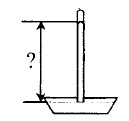 1) 780 мм
2) 755 мм 
3) 760 мм 
4) 765 мм  17 .Условие, при котором тело тонет в жидкости:1) FAрх < Fтяж 
2) FAрх = Fтяж 
3) FAрх  > Fтяж 
4) Среди ответов нет верного18. Ковш экскаватора вынимает грунт массой 750 кг из ямы глубиной 2 м на поверхность земли. Какую он производит работу?(Решение задачи)1) 375Дж2)1500 Дж3)15000 Дж 4)3750Дж19. Установите соответствие между физической величиной и единицей измерения. Ответ запишите последовательностью выбранных цифр.20. Рассчитайте кинетическую энергию тела массой 8 кг, движущего со скоростью 3 м/с.(Решение задачи)1)3,6 Дж2) 360 Дж3) 36 Дж4) 24 ДжВариант 21.К физическим телам относятся…1)…вода 2)…медь  3)…машина2.К веществам относятся…1) …серебро2)… кольцо3)…провод3. Взаимодействие молекул вещества проявляется в…1) их отталкивании друг от друга 
2) их притяжении друг к другу 
3) их и притяжении, и отталкивании 
4) отсутствии и притяжения, и отталкивания …4. Какое из названных явлений – диффузия?1) Взаимное притяжение молекул 
2) Взаимное отталкивание молекул 
3) Проникновение вследствие хаотического движения молекул одного вещества в промежутки между молекулами другого вещества 
4) Перемешивание веществ5.Каковы общие свойства жидкостей?1) Наличие у них собственного объема и текучести, следовательно, изменчивости формы 
2) Обладание собственным объемом и формой 
3) Отсутствие собственных объема и формы 
4) Трудность изменения объема и формы6.Масса слона 4тонны. Выразите ее в килограммах.1)400 кг2)4000 кг3)40 000кг7.На велосипеде можно ехать со средней скоростью 3 м/с. На какое расстояние можно уехать за 5 мин.1)900 м2)15м3) 9км8. Плотность алюминия 2700 кг/м3. Что это значит?1) Что масса керосина должна быть выражена в кг, а объём в м3
 2) Что 1 м3 алюминия имеет массу, равную 2700 кг
3) Что масса алюминия  равна 2700 кг при любом объёме  9.Тяготение называют всемирным потому, что…1) все тела притягиваются к Земле
2) все тела притягиваются друг к другу
3) все планеты притягиваются к Солнцу
4) все планеты притягиваются друг к другу10.Ньютон - это единица измерения…1)…массы2)…плотности3)…площади поверхности4)…силы.11.Определить силу тяжести, действующую на тело, масса которого 4 кг.1) 0,4 Н 
2) 4 Н 
3) 40 Н 
4) 400 Н12. Выравнивание поверхностей соприкасающихся тел…1) уменьшает трение 
2) увеличивает его 
3) устраняет трение 
4) не изменяет его13.У бидона с молоком, вес которого 480 Н, дно имеет площадь 0,12 м2 . Какое давление оказывает он на землю?1) 4000 Па 
2) 400 Па 
3) 40 Па 
4) 0,4 кПа14.В три одинаковых сосуда налиты доверху такие жидкости: в один (№ 1) – масло подсолнечное, в другой (№ 2) - вода, в третий (№ 3) - молоко. На дно какого из них будет действовать наибольшее давление?( плотность масла-930 кг/м3,воды-1000 кг/м3, молока-1030 кг/м3)1) № 1 
2) № 2 
3) № 3 
4) Давления везде одинаковы15. Каково давление воды на глубине 2 м? (плотность воды 1000кг\м3)(Решение задачи)1) 20 кПа 
2) 10 кПа 
3) 200 кПа 
4) 100 кПа 16.Атмосферное давление сегодня ниже нормального атмосферного давления на 5 мм рт. ст. Какой высоты столбик ртути в трубке Торричелли будет при этом давлении?1) 765 мм 
2) 755 мм 
3) 760 мм 
4) 780 мм17.Условие плавания тела в жидкости:1) FAрх = Fтяж 
2) FAрх < Fтяж 
3) FAрх = 0 
4) FAрх > Fтяж18.Кран поднимает груз массой 2т на высоту 5 м. Какую он производит работу?(Решение задачи) 1) 10Дж
2) 10000Дж
3) 100 кДж 
4) 1000Дж19. Установите соответствие между физической величиной и единицей измерения. Ответ запишите последовательностью выбранных цифр.20. Определите потенциальную энергию воздушного шара массой 0,5 кг, поднявшегося на высоту 80 м.(решение задачи)1) 40 Дж 
2) 20 Дж 
3) 200 Дж 
4) 400 ДжКритерии оценивания Соотношение отметка/балл: «5»-23-25б «4»- от 19 до 22б «3»-от 14 до 18 б «2»- менее 14 б ОБСУЖДЕНО на МО учителей ______________  ГБОУ Центра образования  № 170 Колпинского района  Санкт-Петербурга          протокол   №    от    2019 г. ПРИНЯТО  Решением  педагогического совета ГБОУ Центра образования № 170 Колпинского района  Санкт-Петербурга          протокол   №    от   2019 г. Председатель  педагогического совета _____________________ К.В.Левшин УТВЕРЖДАЮ Директор ГБОУ  Центра образования   № 170 Колпинского района Санкт-Петербурга ______________  К.В.Левшин  Приказ №   от  .2019 г. ФИЗИЧЕСКАЯ ВЕЛИЧИНАЕДИНИЦА ИЗМЕРЕНИЯА) Мощность1) Ньютон (Н)Б) Работа2) Ватты (Вт)В) Давление3) Джоули (Дж)Г)Сила4) Паскали (Па) АБВГФИЗИЧЕСКАЯ ВЕЛИЧИНАЕДИНИЦА ИЗМЕРЕНИЯА) Сила1) Ньютон (Н)Б) Мощность2) Ватты (Вт)В) Давление3) Джоули (Дж)Г) Работа4) Паскали (Па) АБВГ